ЧЕРКАСЬКА ОБЛАСНА РАДАГОЛОВАР О З П О Р Я Д Ж Е Н Н Я10.01.2022                                                                                         № 1-рПро оголошення конкурсного відбору претендентів на зайняттяпосади директора Мокрокалигірськогопсихоневрологічного інтернатуВідповідно до статті 55 Закону України «Про місцеве самоврядування                                          в Україні», рішення обласної ради від 19.02.2021 № 5-14/VІІІ «Про проведення конкурсного відбору претендентів на зайняття посад керівників підприємств, установ, закладів спільної власності територіальних громад сіл, селищ, міст Черкаської області» (зі змінами):1. Оголосити конкурсний відбір претендентів на зайняття посади директора Мокрокалигірського психоневрологічного інтернату.2. Установити 28 лютого 2022 року датою проведення конкурсного відбору претендентів на зайняття посади директора Мокрокалигірського психоневрологічного інтернату.3. Управлінню юридичного забезпечення та роботи з персоналом виконавчого апарату обласної ради підготувати проєкт розпорядження голови обласної ради про утворення конкурсної комісії з проведення конкурсного відбору претендентів на зайняття посади директора Мокрокалигірського психоневрологічного інтернату після завершення терміну подачі кандидатур 
до складу конкурсної комісії. 4. Контроль за виконанням розпорядження покласти на заступника голови Черкаської обласної ради ДОМАНСЬКОГО В.М. та управління юридичного забезпечення та роботи з персоналом виконавчого апарату обласної ради.Голова									А. ПІДГОРНИЙ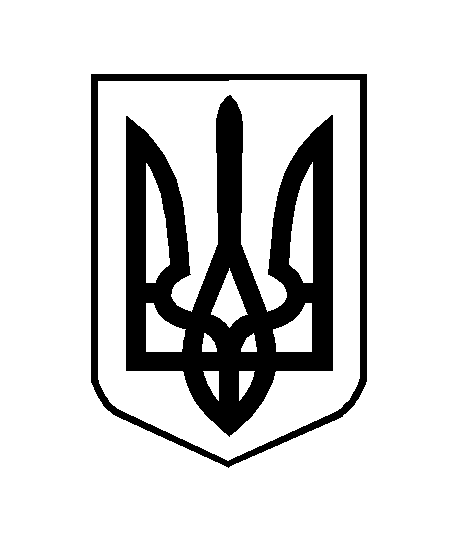 